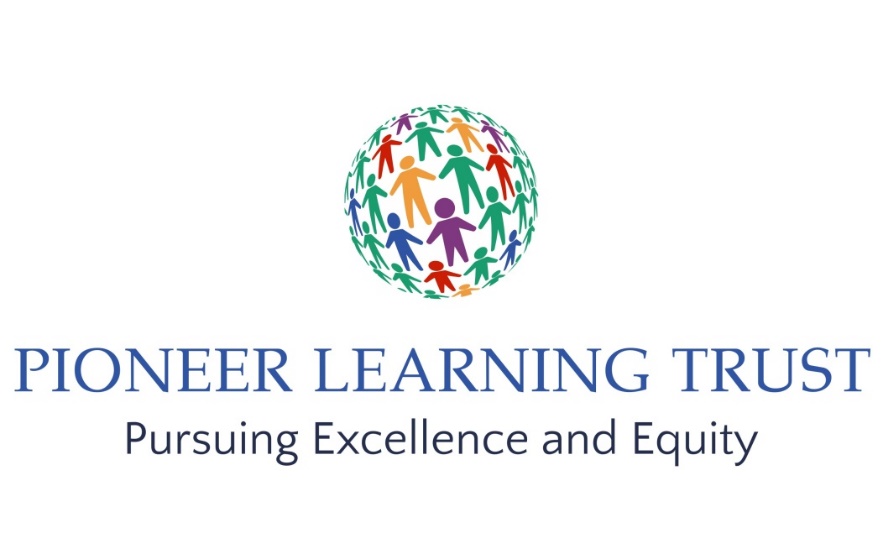 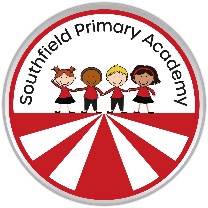 JOB DESCRIPTION: 	Cover Supervisor SCHOOL:		This post is based at Southfield Primary Academy.JOB PURPOSE: 	To provide administrative support to the school community.RESPONSIBLE TO 	Headteacher/Line Manager/SENCOGRADE:		L4PRINCIPAL RESPONSIBILITIES:						DIMENSIONS:Supervisory Management:	Coaching OthersFinancial Resources:  N/A	Physical Resources: Classroom materials, equipment, and resources		Other:CONTEXT:  All support staff are part of a whole school team.  They are required to support the values and ethos of the school and school priorities as defined in the School Improvement Plan and contribute to the development of a purposeful working atmosphere. They are required to support and follow all relevant school policies including those for behaviour management and child protection. This will mean focussing on the needs of colleagues, parents and pupils and being flexible in a busy pressurised environment They are involved with invigilation of tests and examinations and undertake duties similar to the ’21 tasks’ as directed. They contribute to the order and cleanliness of the classroom environment.  A cover/learning supervisor at this level could take responsibility for pupils on placement or for supervising a number of pupils, including a whole class, on an ad hoc basis, covering for teacher absence. They should be involved in leading and coaching others in the acceptance and integration of pupils with special educational needs.  They might also be involved in the assisting of pupils for whom English is an additional language, Because of the nature of this job, it will be necessary for the appropriate level of criminal record disclosure to be undertaken. Therefore, it is essential in making your application you disclose whether you have any pending charges, convictions, bind-overs or cautions and, if so, for which offences. This post will be exempt from the provisions of Section 4 (2) of the Rehabilitation of Offenders 1974 (Exemptions) (Amendments) Order 1986. Therefore, applicants are not entitled to withhold information about convictions which for other purposes are ‘spent’ under the provision of the Act, and, in the event of the employment being taken up, any failure to disclose such convictions will result in dismissal or disciplinary action by the Authority. The fact that a pending charge, conviction, bind-over or caution has been recorded against you will not necessarily debar you from consideration for this appointment.Physical Effort:  The job is likely to involve some lifting of children and equipment on a regular basis.  Training will be provided where necessary.	Working Environment:  There could be a frequent requirement to deal with vomit and bodily fluids when children are unwell or when following care plans.‘The School is committed to safeguarding and promoting the welfare of children and expects all staff to share this commitment. Applicants must be willing to undergo child protection screening appropriate to the post, including checks with past employers and the Criminal Records Bureau’.Person SpecificationThis acts as selection criteria and gives an outline of the types of person and the characteristics required to do the job.___________________________________________________________________________________Essential (E) :-  without which candidate would be rejectedDesirable (D):- useful for choosing between two good candidates.( 1 = Application Form    2 = Interview    3 = Test    4 = Proof of Qualification    5 = Practical Exercise )We will consider any reasonable adjustments under the terms of the Disability Discrimination Act (1995),  to enable an applicant with a disability (as defined under the Act) to meet the requirements of the post.The Job-holder will ensure that Luton Borough Council’s policies are reflected in all aspects of his/her work, in particular those relating to;   Equal Opportunities Health and SafetyData Protection Act (1984 & 1998).The School is committed to safeguarding and promoting the welfare of children and expects all staff to share this commitment. Applicants must be willing to undergo child protection screening appropriate to the post, including checks with past employers and the Criminal Records Bureau.CVs will not be accepted for any posts based in schools.1Under the direction of a class teacher, following agreed lesson plans, support the learning of individuals/ groups/whole classes of students. This may be in the absence of the class teacher, who will still retain the responsibility for the lesson planning. Use strategies appropriate to the needs of students, providing feedback and liaising with colleagues. Facilitate the intellectual and social development of students. Deploy appropriate aids, materials, and equipment, including ICT, to assist learning.2Assist in the evaluation and revision of lessons and work programmes using knowledge gained when working with students.3Implement and monitor the school’s policies and procedure4Develop and promote positive relationships5Contribute to the care, health and welfare of students in accordance with the relevant school policies and promote the schools values6As required, assist with specific aspects of learning and personal development, on/off site, e.g. projects, initiatives and activities including swimming7Invigilate tests and examinations as directed8Under the direction of the line manager, assist in other support roles around the school 9Maintain and respect confidentialityPlease make sure, when completing your application form, you give clear examples of how you meet the essential and desirable criteria.Please make sure, when completing your application form, you give clear examples of how you meet the essential and desirable criteria.Please make sure, when completing your application form, you give clear examples of how you meet the essential and desirable criteria.Please make sure, when completing your application form, you give clear examples of how you meet the essential and desirable criteria.Please make sure, when completing your application form, you give clear examples of how you meet the essential and desirable criteria.AttributesEssentialHow MeasuredDesirableHow MeasuredExperienceSome experience of working with people with a range of special needsAt least one year’s employment in an educational settingSome experience of managing student’s behaviour.1,21,21,2Some experience of working with people with a range of special needs1,2Skills/AbilitiesAble to contribute constructively to and work effectively as a member of a team.Able to use own initiative in working with parents/carers and the child’s community within an agreed framework of policies and procedures.Able to communicate effectively at a range of levels, e.g. with children, parents, other professionals, etc..Able to keep accurate records and use these to inform judgements.Able to support learning in at relevant Key Stage.1,21,21,21,2,51,2,5Information technology skills in word processing, the use of databases and spreadsheets to support record keeping and children’s learning1,2,5Equality IssuesAble to recognise and act upon common forms of discrimination.Able to understand the issues for pupils’ education in an urban, multi-cultural context.1,21,2Specialist KnowledgeDemonstrable knowledge of how pupils learn including some knowledge of how pupils acquire a second or additional language.Demonstrable knowledge of curriculum requirements.Some knowledge of policies and procedures in areas such as child protection, behaviour management.  1,21,2,51,2,5Education and   TrainingDemonstrate a basic level of literacy and numeracy at NVQ2 or equivalentAble to commit to relevant job training.NVQ Level 3 or equivalent qualification.Willingness to undertake First Aid training and to apply this in the school.1,2,51,21,2GCSE ‘C’ in mathematics and English or equivalent qualification4Other Requirements